Letter Symbols Activity #5:In this activity, participants use the key to decode the famous quote. For example, in one of them a heart is a code for “T”. After, figuring out all of the letters the participant will be able to read the quote.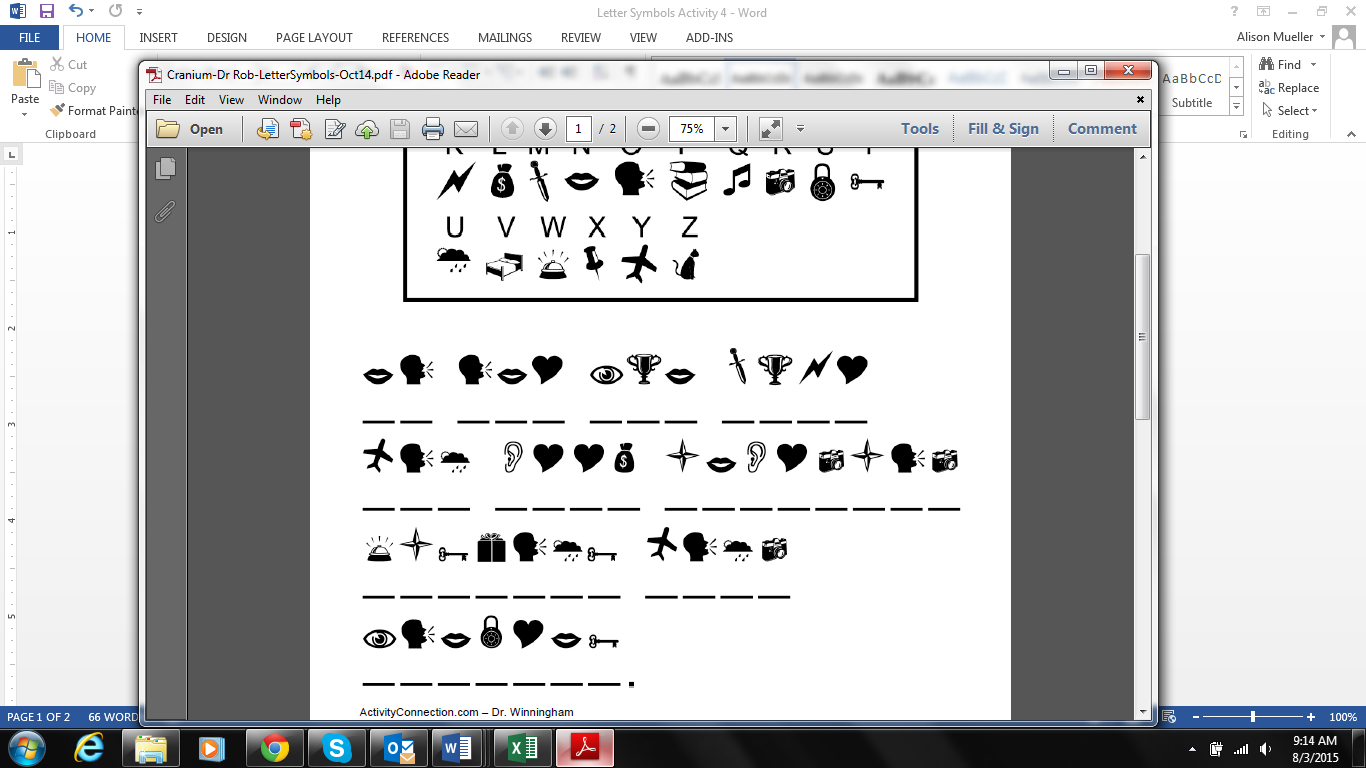 -Eleanor RooseveltKEY: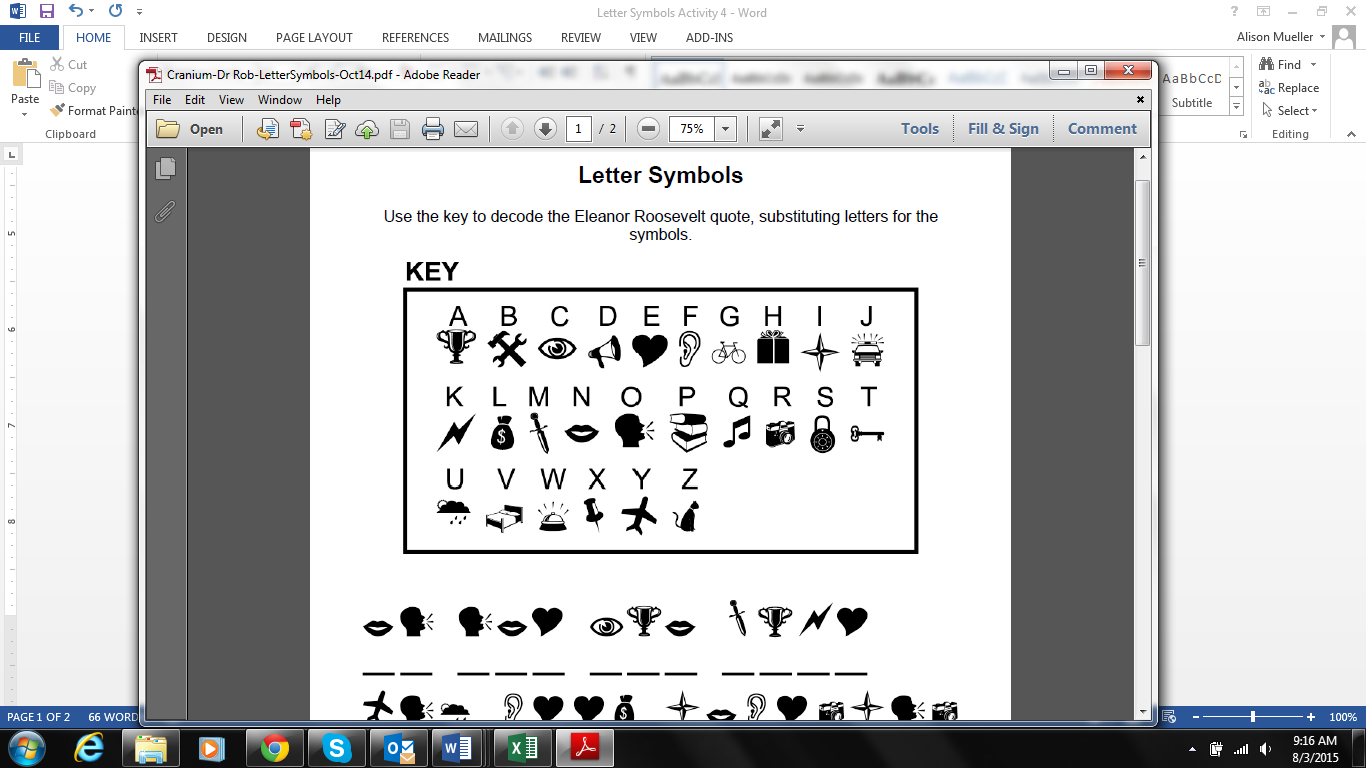 Letter Symbols Activity #5: SOLUTION“No one can make you feel  inferior without your consent.”							-Eleanor Roosevelt